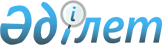 Об утверждении государственного образовательного заказа на дошкольное воспитание и обучение, размера подушевого финансирования и родительской платы по Иргизскому району на 2016 год
					
			С истёкшим сроком
			
			
		
					Постановление акимата Иргизского района Актюбинской области от 8 февраля 2016 года № 26. Зарегистрировано Департаментом юстиции Актюбинской области 09 марта 2016 года № 4765. Срок действия постановления - до 1 января 2017 года      В соответствии со статьей 31 Закона Республики Казахстана от 23 января 2001 года "О местном государственном управлении и самоуправлении в Республике Казахстан", подпунктом 8-1) пункта 4 статьи 6 Закона Республики Казахстан от 27 июля 2007 года "Об образовании", акимат Иргизского района ПОСТАНОВЛЯЕТ:

      1. Утвердить государственный образовательный заказ на дошкольное воспитание и обучение, размер подушевого финансирования и родительской платы по Иргизскому району согласно приложения к настоящему постановлению.

      2. Контроль за исполнением настоящего постановления возложить на заместителя акима района А. Шахина.

      3. Настоящее постановление вводится в действие по истечении десяти календарных дней после дня его первого официального опубликования и распространяется на правовые отношения, возникшие с 1 января 2016 года.

 Государственный образовательный заказ на дошкольное воспитание и обучение, размера подушевого финансирования и родительской платы по Иргизскому району на 2016 год      продолжение таблицы:

      продолжение таблицы:


					© 2012. РГП на ПХВ «Институт законодательства и правовой информации Республики Казахстан» Министерства юстиции Республики Казахстан
				
      Аким района 

М. ДУАНБЕКОВ
Утвержден постановлением акимата Иргизского района от 8 февраля 2016 года № 26№

Административно-территориальное расположение организаций дошкольного воспитания и обучения (район,село)

Количество воспитанников организаций дошкольного воспитания и обучения

Количество воспитанников организаций дошкольного воспитания и обучения

Количество воспитанников организаций дошкольного воспитания и обучения

Количество воспитанников организаций дошкольного воспитания и обучения

Количество воспитанников организаций дошкольного воспитания и обучения

№

Административно-территориальное расположение организаций дошкольного воспитания и обучения (район,село)

Детский сад

Мини-центры с полным днем пребывания при школе

Мини-центры с неполным днем пребывания при школе

Мини-центры с полным днем пребывания самостоятельный

Мини-центры с неполным днем пребывания самостоятельный

1

Иргизский район

655

-

366

-

-

№

Административно-территориальное расположение организаций дошкольного воспитания и обучения (район, село)

Размер подушевого финансирования в дошкольных организациях в месяц (тенге)

Размер подушевого финансирования в дошкольных организациях в месяц (тенге)

Размер подушевого финансирования в дошкольных организациях в месяц (тенге)

Размер подушевого финансирования в дошкольных организациях в месяц (тенге)

Размер подушевого финансирования в дошкольных организациях в месяц (тенге)

Размер подушевого финансирования в дошкольных организациях в месяц (тенге)

Размер подушевого финансирования в дошкольных организациях в месяц (тенге)

Размер подушевого финансирования в дошкольных организациях в месяц (тенге)

Размер подушевого финансирования в дошкольных организациях в месяц (тенге)

Размер подушевого финансирования в дошкольных организациях в месяц (тенге)

№

Административно-территориальное расположение организаций дошкольного воспитания и обучения (район, село)

Детский сад

Детский сад

Мини-центры с полным днем пребывания при школе

Мини-центры с полным днем пребывания при школе

Мини-центры с неполным днем пребывания при школе

Мини-центры с неполным днем пребывания при школе

Мини-центры с полным днем пребывания самостоятель-ный

Мини-центры с полным днем пребывания самостоятель-ный

Мини-центры с неполным днем пребывания самостоятель-ный

Мини-центры с неполным днем пребывания самостоятель-ный

№

Административно-территориальное расположение организаций дошкольного воспитания и обучения (район, село)

Район

Село

Район

Село

Район

Село

Район

Село

Район

Село

1

Иргизский район

-

26118

-

-

-

7455

-

-

-

-

№

Административно-территориальное расположение организаций дошкольного воспитания и обучения (район, село)

Размер родительской платы в дошкольных организациях образования в месяц (тенге)

Размер родительской платы в дошкольных организациях образования в месяц (тенге)

Размер родительской платы в дошкольных организациях образования в месяц (тенге)

Размер родительской платы в дошкольных организациях образования в месяц (тенге)

Размер родительской платы в дошкольных организациях образования в месяц (тенге)

№

Административно-территориальное расположение организаций дошкольного воспитания и обучения (район, село)

Детский сад

Мини-центры с полным днем пребывания при школе

Мини-центры с неполным днем пребывания при школе

Мини-центры с полным днем пребывания самостоятельный

Мини-центры с неполным днем пребывания самостоятельный

1

Иргизский район

8800

-

-

-

-

